Elektrosuka - Shunk E46X _25x10x42 mm.Šunts garums – 80 mm.Spailes diametrs – 6 mm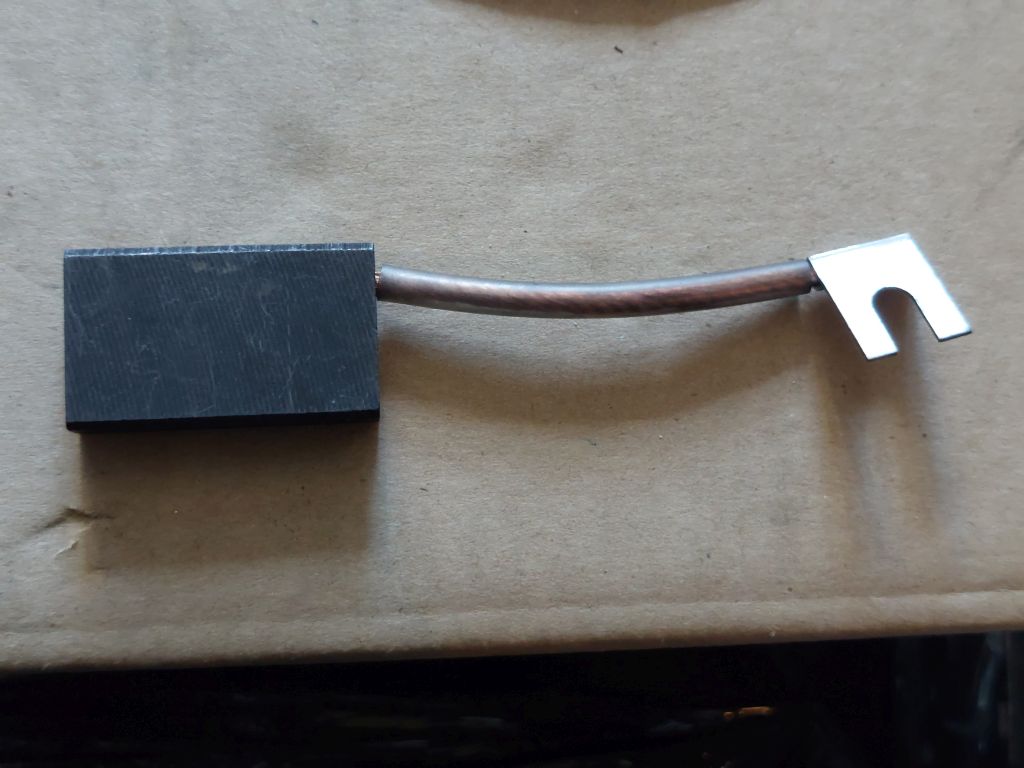 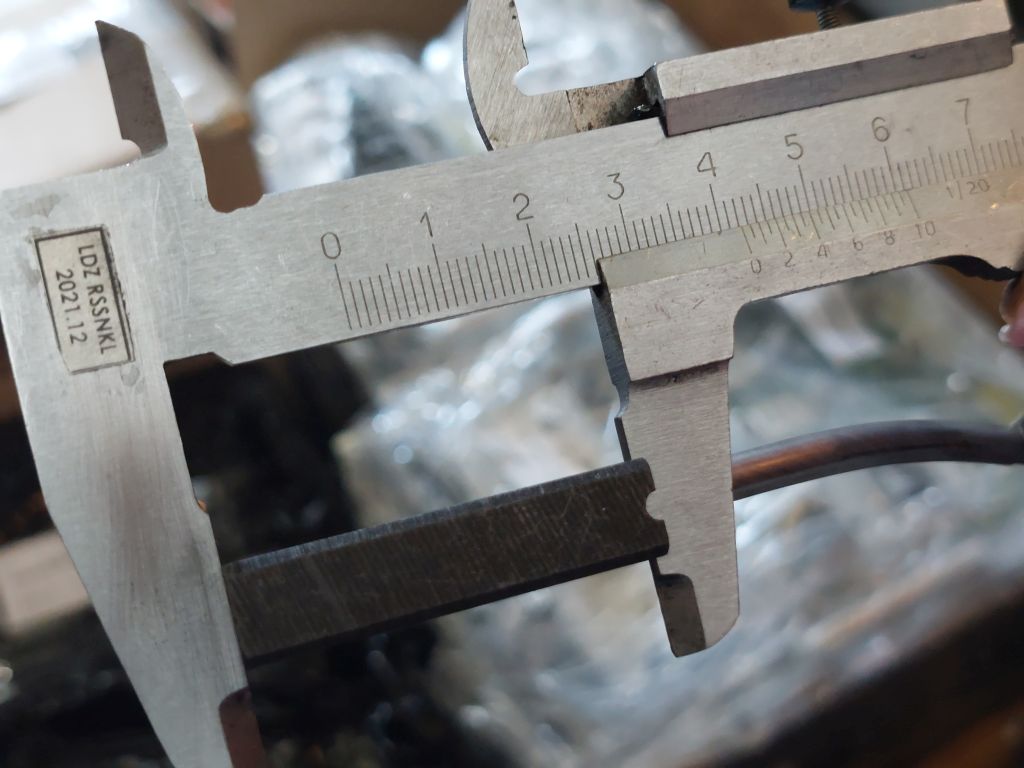 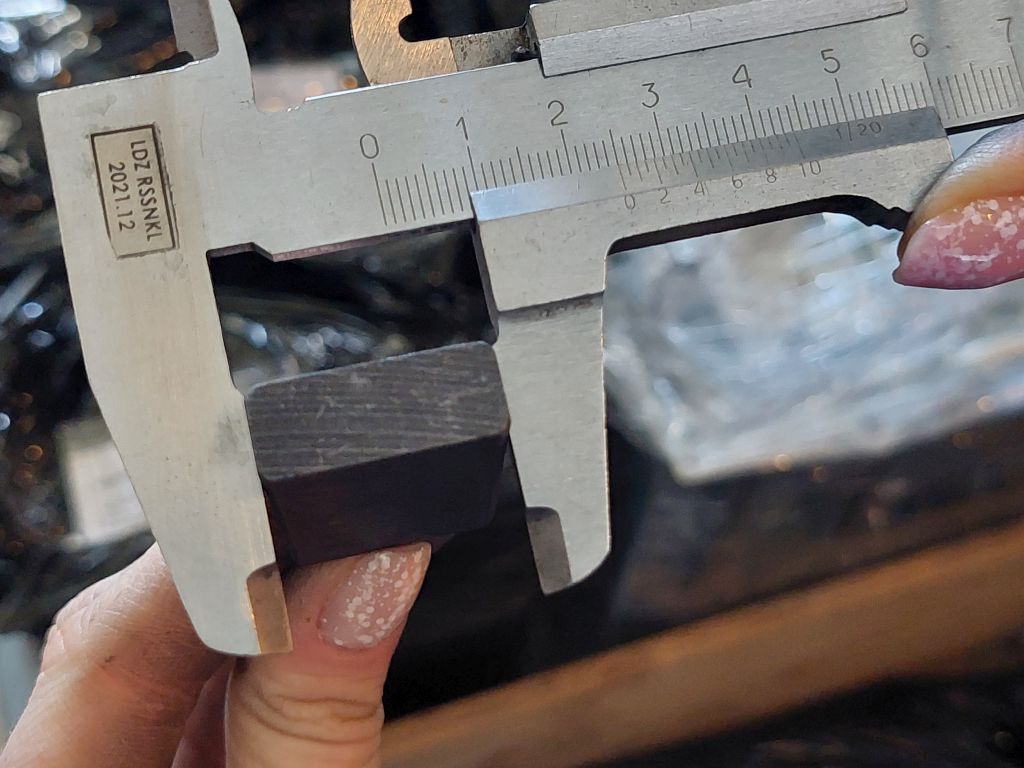 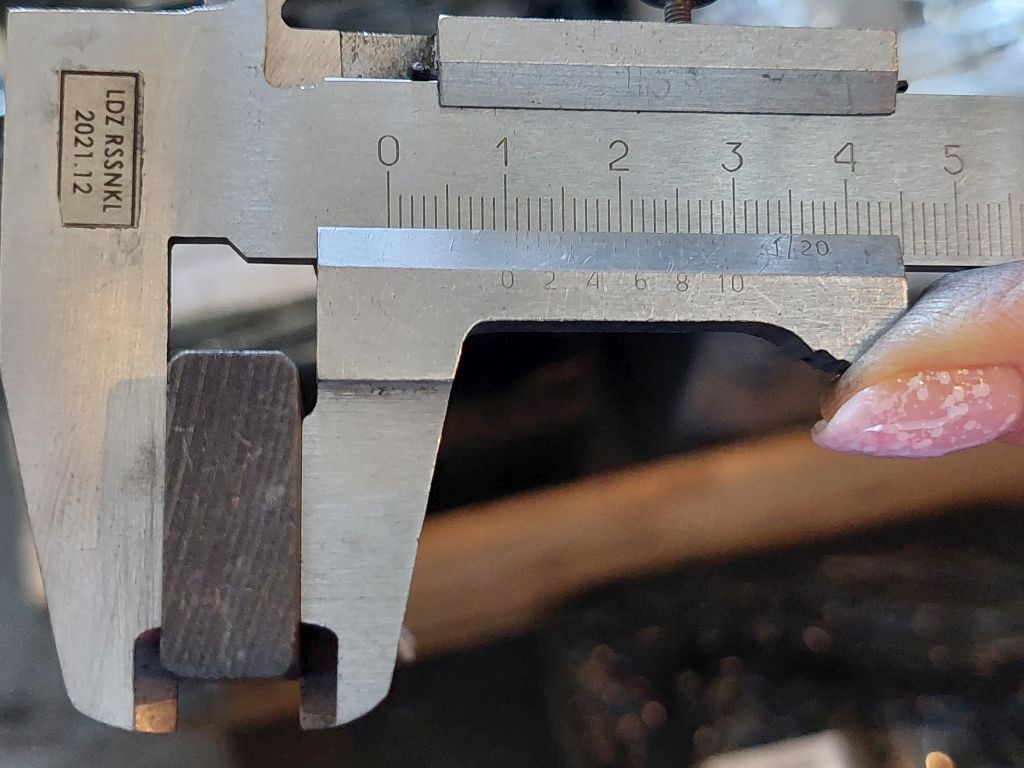 